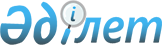 О внесении изменений и дополнения в решение Мангистауского областного маслихата от 10 декабря 2015 года № 29/435 "О Правилах общего водопользования в Мангистауской области"Решение Мангистауского областного маслихата от 29 марта 2022 года № 9/113. Зарегистрировано в Министерстве юстиции Республики Казахстан 19 апреля 2022 года № 27620
      Мангистауский областной маслихат РЕШИЛ:
      1. Внести в решение Мангистауского областного маслихата "О Правилах общего водопользования в Мангистауской области" от 10 декабря 2015 года № 29/435 (зарегистрировано в Реестре государственной регистрации нормативных правовых актов под №2955) следующие изменения и дополнение:
      в Правилах общего водопользования в Мангистауской области (далее-Правила), утвержденных указанным решением:
      подпункт 2) пункта 6 на русском языке изложить в новой редакции, текст на казахском языке не изменяется:
      "2) в рекреационных целях, в целях массового отдыха, туризма и спорта, за исключением водных объектов, представляющих потенциальную селевую опасность;";
      пункт 8 на русском языке изложить в новой редакции, текст на казахском языке не изменяется:
      "8. Места для массового отдыха на водных объектах и водохозяйственных сооружениях, туризма и спорта устанавливаются акиматом Мангистауской области по согласованию с уполномоченными органами в области использования и охраны водного фонда, водоснабжения, водоотведения, в области охраны окружающей среды и санитарно-эпидемиологического благополучия населения с соблюдением экологических требований и безопасности жизнедеятельности человека.";
      подпункт 1) пункта 11-1 на русском языке изложить в новой редакции, текст на казахском языке не изменяется:
      "1) для прохода маломерных судов оборудует коридор вне зоны купания людей, огороженный вехами и буями яркого цвета, шириной не менее 10 метров и длиной не менее 100 метров с предупреждающими и ограничительными знаками: "Купаться в зоне коридора категорически запрещено!".
      заголовок приложения к Правилам изложить в новой редакции:
      "Места, где не допускается купание, забор воды для питьевых и хозяйственных нужд, водопой скота, катание на маломерных судах и других плавучих средствах на водных объектах, расположенных на территории Мангистауской области";
      приложение к Правилам дополнить абзацами и подпунктами 1), 2), 3) следующего содержания:
      "по Каракиянскому району:
      1) прибрежные зоны от местности Жыланды к направлению Кендерли, протяженностью 3000 метров и шириной 30 метров;
      2) прибрежные зоны от местности Токмак к направлению Кендерли, протяженностью 3000 метров и шириной 30 метров;
      3) прибрежные зоны от местности плавучей маневровой базы "Абай" к направлению Саржа, протяженностью 3500 метров и шириной 30 метров.
      по Мунайлинскому району:
      зона опасного озера с рудниками и отходами, расположенная в 7 км к северо-востоку от сельского округа Батыр, протяженностью 380 метров и шириной 170 метров.".
      2. Настоящее решение вводится в действие по истечении десяти календарных дней после дня его первого официального опубликования.
					© 2012. РГП на ПХВ «Институт законодательства и правовой информации Республики Казахстан» Министерства юстиции Республики Казахстан
				
      Секретарь Мангистауского  областного маслихата 

Н. Тумышев
